                                                                                                                                                                                                                                                                                                                                                                                                                                                                                                                                                                                                                                                                                                                                                                                                                                                                                                                                                                                                                                                                                                                                                                                                                                                                                                                                                                                                                                                                                                                                                             PY6ZF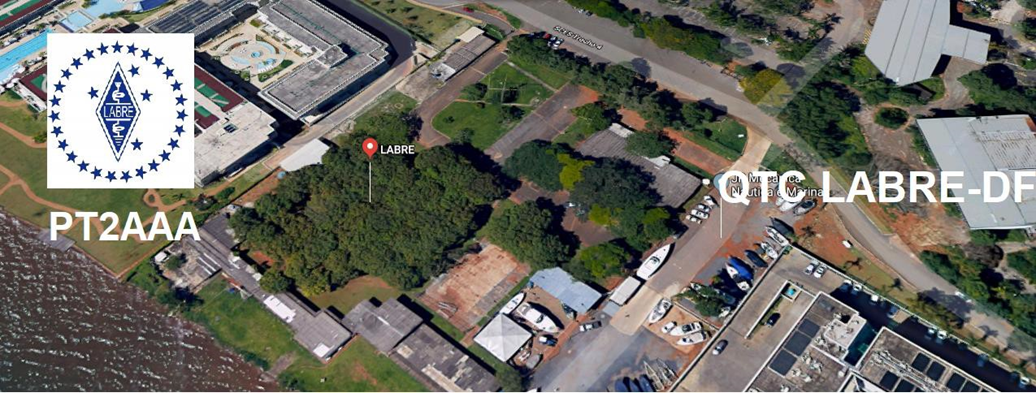 LIGA DE AMADORES BRASILEIROS DE RÁDIO EMISSÃO ADMINISTRAÇÃO DO DISTRITO FEDERAL QTC Nº 035– BRASÍLIA, 12 DE SETEMBRO DE 2020Bom dia aos radioamadores e escutas deste QTC, nossas frequências de uso em VHF são as repetidoras 145.210 kHz (-600) e 146.950 kHz (-600).Radioamadores de Brasília, do Entorno, do Brasil e porque não do Exterior.De acordo com os dados do consorcio de imprensa sobre a pandemia de Covid-19, o Brasil totaliza, segundo o último balanço do Ministério da Saúde, 4,23 milhões de pessoas infectadas e mais de 130 mil mortos pela doença. Foram mais de 900 novos óbitos nas últimas 24 horas.Apesar dos números da pandemia e da preocupação do governo com o relaxamento das regras de segurança, nós da LABRE-DF continuamos firmes e fortes, aguardando notícias de uma futura vacina que nos tire dessa situação.A LABRE, por meio da Diretoria Nacional, realizou reunião para tratar das modificações e isenção do CW, bem como para traçar outras diretrizes sobre o radioamadorismo brasileiro. Foram feitas reinvindicações á ANATEL, que nos respondeu prontamente, conforme veremos logo mais, na sessão NOTÍCIAS DA ANATEL.Por fim, quanto à provas on-line, tudo está dando muito certo, pois muitos jovens estão entrando no radioamadorismo.Gostaríamos de lembrar que nosso amigo Macedo, PT 2 BU, já está em casa, em plena recuperação, com sua família e, futuramente irá ajudar o Severo, PT 2 ZN, que já instalou sua estação e está ativo na Rodada do Beco. Os Correios ainda não chegaram em um acordo com seus funcionários sobre a grave.   Ela continua a todo vapor, será resolvida no tribunal.Um abraço a todos vocês, e bom final de semana.A Labre é minha, é sua, ela é de todos nós.Vamos pra frente que atrás vem gente.Roberto Franca Stuckert - PT2GTIPresidente da Labre-DFANATEL RESPONDE AO OFÍCIO DA LABRE SOBRE CP65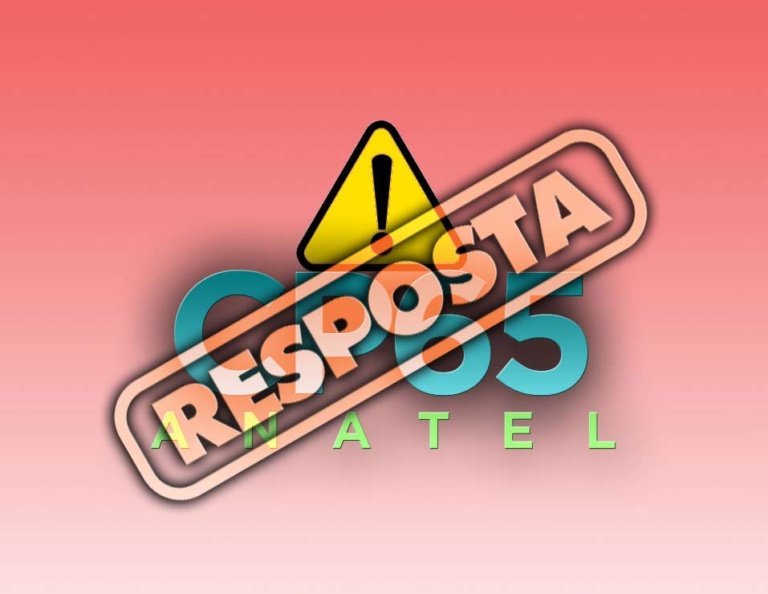 A ANATEL respondeu ao ofício enviado recentemente pela LABRE com alguns questionamentos sobre o item 2.15 da Consulta Pública 65. Na missiva, a LABRE manifestou grande preocupação com a proposta contida neste item, pois em caso de seguir adiante, poderia gerar graves consequências para o radioamadorismo brasileiro tanto no âmbito nacional quanto no internacional.Em 10/09, numa uma longa resposta enviada à LABRE também por meio de ofício, a ANATEL esclarece, em suma, que o trecho onde é mencionada a extinção das provas nesta tomada de subsídios foi tão somente um exemplo abstrato, não consistindo, em nenhum momento, de tendência ou escolha do que a ANATEL irá fazer. Veja:“Qualquer alternativa que tenha sido colocada por esta Agência no documento de tomada de subsídios tem, neste momento, caráter tão somente exemplificativo e não representa a escolha do caminho a ser seguido.”Isto mostra que, no máximo, o texto apresentado foi apenas uma tentativa, quiçá inadequada, de suscitar a reflexão e contribuição dos interessados no tema, não sendo, como a própria ANATEL reconhece, nenhuma indicação de algo a ser levado a efeito no futuro.Além deste ponto específico, a ANATEL acrescentou:“Com relação aos aspectos de mérito apresentados na correspondência em análise, estas serão analisadas e consideradas pela equipe técnica desta Agência na finalização do relatório de Análise de Impacto Regulatório e da respectiva proposta regulamentar, se houver.”Desta forma, a LABRE informa que está satisfeita com relação aos questionamentos oferecidos à ANATEL e que continuará colaborando ativamente com a Agência no sentido de auxiliá-la a modernizar o arcabouço regulatório que rege o radioamadorismo brasileiro, e em especial, a revisão da Resolução 449/2006, tema que consta do item 46 da Agenda Regulatória da Anatel para o biênio 2019-2020 e que irá ensejar processo específico num futuro próximo.Leia abaixo a íntegra da resposta da ANATEL à LABRE:Ofício nº 99/2020/PRRE/SPR-ANATELAo SenhorMARCONE DOS REIS CERQUEIRAPresidenteLiga de Amadores Brasileiros de RadioEmissão - Labre BahiaRua dos Radioamadores, 73, PituaçuCEP: 41740-500 – Salvador/BAAssunto: Tomada de subsídios objeto da Consulta Pública nº 65/2020 - resposta à carta LABRE 027 (SEI nº 5948698).Senhor Presidente,Acusamos o recebimento da carta acima referenciada, que solicita esclarecimentos acerca do item 2.15 da tomada de subsídios objeto da Consulta Pública nº 65/2020. Sobre a questão, esclarecemos o que se segue.A referida tomada de subsídios refere-se ao projeto constante do item 46 da Agenda Regulatória da Anatel para o biênio 2019-2020, aprovada pela Portaria nº 542/2019 e atualizada pela Portaria nº 278/2020. Conforme consta na descrição da referida iniciativa regulamentar da Agenda Regulatória, o objetivo do projeto é reavaliar a regulamentação dos diversos serviços de telecomunicações, sejam os de interesse coletivo, sejam os de interesse restrito. Como também descrito na introdução da tomada de subsídios em tela, a discussão está organizada "em três grandes eixos temáticos, sendo que a alternativa escolhida para o primeiro deles impactará as escolhas para os outros dois: (i) análise quanto à consolidação ou não dos serviços de telecomunicações; (ii) análise de regramentos específicos dos atuais serviços onde já foram mapeados problemas ou necessidades de atualização; e (iii) consolidação dos regulamentos de serviços, conforme orienta o Decreto nº 10.139, de 28 de novembro de 2019".A Portaria nº 927/2015, do Conselho Diretor da Anatel, define a tomada de subsídios como "instrumento utilizado no escopo da Análise de Impacto Regulatório, ou em outra etapa do processo de regulamentação, se assim se mostrar conveniente, para a construção do conhecimento sobre dada matéria, levantamento de dados e para o desenvolvimento de propostas, que pode ser aberto ao público ou restrito a convidados, e que possibilita aos interessados o encaminhamento de contribuições por escrito à Agência em momento diverso das consultas públicas".Ou seja, a tomada de subsídios objeto da Consulta Pública nº 65/2020 visa levantar informações para subsidiar esta área técnica da Anatel na elaboração de relatório de Análise de Impacto Regulatório e da respectiva proposta regulamentar, se houver, no âmbito do item 46 da Agenda Regulatória 2019-2020.Ademais, o manual de boas práticas regulatórias desta Agência prevê que, "uma vez alcançado um adequado entendimento do problema e definidos os objetivos desejados, é preciso mapear as alternativas para alcançá-los". Ainda, dispõe que "a prospecção das alternativas deve sempre ter início de forma ampla e tentando trazer, tanto quanto possível, abordagens inovadoras (“out of the box”) para o enfrentamento do problema". Ou seja, a área técnica que está desenvolvendo o AIR deve empenhar todos os esforços para mapear todas as alternativas possíveis, sejam elas normativas ou não. Passado o levantamento das alternativas, cada uma será analisada com base na metodologia escolhida (custo-benefício, custo-efetividade, entre outras) para subsidiar a escolha da melhor alternativa para combater o problemas mapeado.Dito isso, passa-se ao caso concreto da tomada de subsídios objeto da Consulta Pública nº 65/2020. O item 2.15 da referida tomada de subsídios versa sobre as particularidades dos serviços de Rádio do Cidadão e Radioamador. Para o Radioamador, o texto base para os questionamentos feitos na sequência aventa a possibilidade de substituição da prova para obtenção do Certificado de Operador de Estação de Radioamador (COER) por outras alternativas. Sobre isso, é importante deixar claro que se trata tão somente de texto exemplificativo, sem qualquer juízo de valor ou escolha prévia da melhor alternativa.O objetivo da tomada de subsídios é justamente coletar informações para o levantamento de todas as alternativas, inclusive a manutenção do status quo, que é a linha de base considerada em toda e qualquer Análise de Impacto Regulatório. Ainda, para todas as alternativas mapeadas, a tomada de subsídios visa também buscar os benefícios e prejuízos de cada uma delas. As alternativas devem ainda ser analisadas com base em outros aspectos importantes correlacionados como, por exemplo, o alinhamento às melhores práticas internacionais e também a outros objetivos da atuação do regulador (a gestão do espectro, por exemplo).Em resumo, a presente tomada de subsídios visa, sem qualquer decisão prévia, discutir as necessidade de melhoria para os temas elencados, buscando mapear o máximo de alternativas possíveis e as vantagens e desvantagens de cada uma delas. Assim, o escopo do projeto inclui, para o serviço de radioamador, a reavaliação do regulamento aprovado pela Resolução nº 449, de 17 de novembro de 2006, de maneira ampla e sem qualquer restrição temática a priori. Por consequência, qualquer alternativa que tenha sido colocada por esta Agência no documento de tomada de subsídios tem, neste momento, caráter tão somente exemplificativo e não representa a escolha do caminho a ser seguido. Caso assim fosse, a tomada de subsídios do presente projeto perderia seu objetivo.Com relação aos aspectos de mérito apresentados na correspondência em análise, estas serão analisadas e consideradas pela equipe técnica desta Agência na finalização do relatório de Análise de Impacto Regulatório e da respectiva proposta regulamentar, se houver.Ato contínuo, a proposta desta área técnica será encaminhada ao Conselho Diretor da Agência que deliberará à respeito da proposta e, se concordar com a necessidade de alteração regulamentar, colocará a minuta normativa em Consulta Pública, o que deve acontecer em 2021 conforme planejamento prévio para o biênio 2021-2022 (Consulta Pública nº 56/2020, sobre a proposta de Agenda Regulatória para o biênio 2021-2022).Por fim, quanto ao pedido de prorrogação da tomada de subsídios objeto da Consulta Pública nº 65/2020, informamos que a Superintendência de Planejamento e Regulamentação o está analisando em conjunto com os demais pleitos de mesma natureza recebidos pela Agência e deve decidir a respeito em tempo hábil.Sendo o que tínhamos a informar, colocamo-nos à disposição para quaisquer esclarecimentos adicionais que porventura se façam necessários. Atenciosamente,A TODOS OS AMADORES DE RÁDIO.   SB DX ARL ARLD037 10 de setembro de 2020.Notícias sobre ARLD037 DXO boletim desta semana foi possível com informações fornecidas porXQ7UP, IW1RBI, The Daily DX, o OPDX Bulletin, 425 DX News, DXNL,Contest Corral de QST e ARRL Contest Calendar esites WA7BNM . Obrigado a todos.MONACO, 3A. Ennio, IW1RBI está QRV como 3A / IW1RBI até 13 de setembro. Aatividade é de 80 a 6 metros usando SSB, RTTY e FT8. QSL parachamada em casa .CHILE, CE. Os operadores Mau, CE7KF, Juan, CE3BN, Roberto, CE3DOH eEsteban, XQ7UP são QRV com indicativo de chamada especial XR210CHI durantesetembro para comemorar o 210º aniversário da independência do Chile.A atividade está nas bandas de HF usando SSB e vários modos digitais.QSL via XQ7UP.REPÚBLICA FEDERAL DA ALEMANHA, DA. O indicativo de chamada especial DK70DARC estáativo até o final de dezembro para comemorar o 70º aniversáriodo Deutscher Amateur Radio Club. QSL por meio da agência.FRANÇA, F. Membros do Radio Club Aunis estão QRV com oindicativo de chamada de evento especial TM17TDF até 15 de setembro durante o Tour deFrance. A atividade está nas bandas de HF. QSL via F8FZC.SAINT BARTHELEMY, FJ. Os operadores Franck, FG4ST, Marco, FS4WBS eClaude, FS5GL serão QRV como TO0Z de 14 a 17 de setembro. QSL viaIZ1MHY.SAUDI ARABIA, HZ. Membros da Saudi Amateur Radio Society estarãoQRV como HZ90ND de 17 a 25 de setembro para comemorar o 90ºaniversário do Dia Nacional da Unificação do Reinoda Arábia Saudita. A atividade será em todas as bandas e modos. QSL viainstruções dos operadores.FAROE ISLANDS, OY. Udo, DL2AQI e Torsten, DL4APJ serão QRV comoOY / home calls de Streymoy Island, IOTA EU-018, de 15a 23 de setembro . A atividade será de 80 a 10 metros usando CW, SSB evários modos digitais. QSL para chamadas em casa.SUÉCIA, SM. Frank, DH0JAE e Immo, DL8MF são QRV como SM / home callsperto de Bergudden Lighthouse, ARLHS SWE-091, na Ilha Holmon, IOTAEU-135, até 16 de setembro. A atividade está nas bandas de HF usando CWe SSB. QSL para chamadas em casa.DODECANESE, SV5. Claudio, HB9OAU será QRV como SV5 / HB9OAU deIlha de Karpathos, IOTA EU-001, de 12 a 24 de setembro. A atividadeserá em estilo feriado de 80 a 10 metros usando SSB e RTTY. QSL parachamada em casa.UCRÂNIA, UR. A estação de eventos especiais EN370LL está QRV durante o mêsde setembro para comemorar o 370º aniversário da cidade deLiubotyn. QSL via instruções dos operadores.CANADÁ, VE. Os membros do London Amateur Radio Club estão QRV com oindicativo especial VE3LON100 até o final de setembro para comemoraro 100º aniversário do clube. QSL via instruções dos operadores.AUSTRÁLIA, VK. A estação de eventos especiais VI75WW2 está em QRV até11 de novembro para comemorar o fim da Segunda Guerra Mundial. QSL viainstruções dos operadores .INDONESIA, YB. A estação de eventos especiais 8A387KRW está em QRV até14 de setembro para comemorar o 387º aniversário dodistrito de Karawang . A atividade é em 80, 40, 20, 15 e 2 metros usando CW, SSBe FT8. Além disso, os membros doclube Orari Lokal Kabupaten Sukabumi estão QRV como 8A150SMI até 13 de setembro para comemorar o 150ºaniversário da cidade de Sukabumi. QSL viainstruções dos operadores .ALBANIA, ZA. Franz, OE6TQG é QRV como ZA / OE6TQG do Lago Shkodralaté 17 de setembro. A atividade está nas bandas de HF usando todos os modos.QSL para chamada em casa.ESTE FIM DE SEMANA NO RÁDIO. The ARRL September VHF Contest, ARRL EMEContest, Worked All Europe DX SSB Contest, NCCC RTTY Sprint, NCCCSprint CW Ladder, FOC CW QSO Party, SARL Field Day Contest, SKCCWeekend CW Sprintathon, Ohio State Parks on the Air, Texas QSOParty, Alabama QSO Party, Russian Cup Digital Contest, RTTYOPSWeekend Sprint e North American CW Sprint certamente manterãoconcorrentes ocupados neste próximo fim de semana.O 4 States QRP Group Sprint de segundo domingo e K1USN Slow SpeedTest estão agendados para 14 de setembro.O Worldwide Sideband Activity Contest e RTTYOPS Weeksprint estãoagendados para 15 de setembro.O RSGB 80-Meter CW Autumn Series, Phone Fray e CWops Mini-CWTTest estão agendados para 16 de setembro.Consulte o QST de setembro de 2020, página 71, e o concurso ARRLSites do Calendário e do Concurso WA7BNM para obter detalhes.NNNN/ EXEssas notícias são transmitidas pelo nosso amigo Queiroz, PT2FR a quem agradecemos.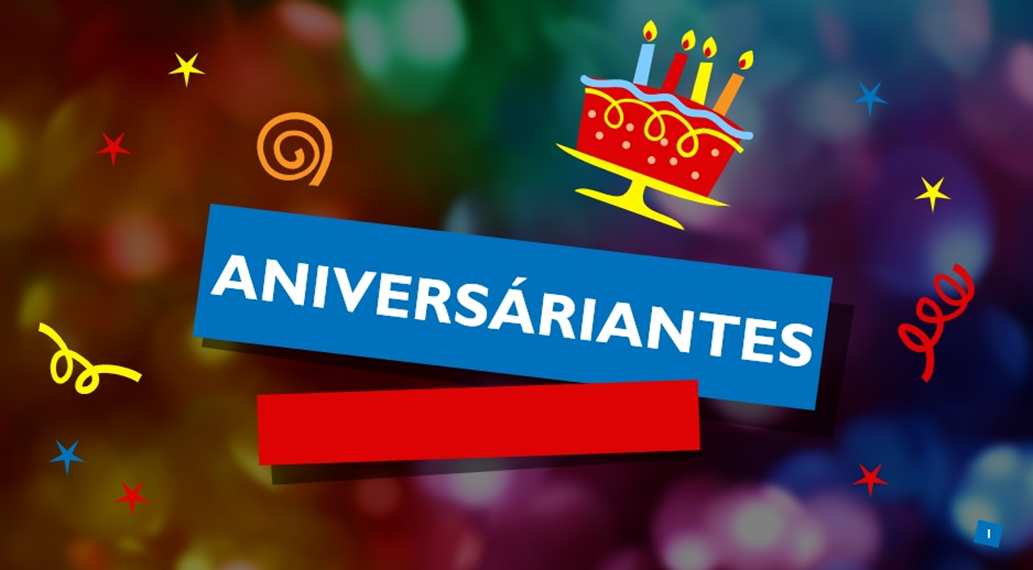 ANIVERSARIANTES DA SEMANASETEMBRO DIA:12- NOEL P. SCHECHTMAN, PT2ND12- LEONARDO GONÇALVES DA SILVA, PU2ABT13- ANA CRISTINA FURTADO DE FARIAS, cristal de Walber José Salazar de Farias, PU2EWL14-FERNANDO G.OLIVEIRA MARTINS, cristaloíde de Sandro Franca Martins,    PU2BFG14-LUDMILA RAFAELA ROLAN BARBOSA, PU2ELO, cristalina de Angel Rolan,    PT2ZUY14- CECILIA REGAL RONZANI, cristalina de Pedro Ernesto Ronzani, PT2PR14- LUZIA LOSCHI BESSA, cristalina de Orivaldo das Neves, PT2CK15- UARACI PEDREIRA LOBO, PT2LB15- EDNEWTON DE VASCONCELOS, PT2EW15- ELAINE VIEIRA FLORINDO, PT2GY, cristalina de Delso Queiroz Florindo, PT2GP15- JOSÉ ÂNGELO MACIEL MONTEIRO16- EDNA ASSUNÇÃO SANCHES- PY6EAS16- ALBEAN JOSÉ BEZERRA DE OLIVEIRA GARCIA, PT2SSB 16- MARIA IRANEIDES SILON NUNES, cristalina de Claudionor Moura Nunes, PT2CMN 16- MARIA LENIRA SOARES DE MACEDO, cristalina de José Bandeira de Macedo, PT2BUAgradecemos aos colegas que acompanharam este boletim, aos que contribuíram de uma forma ou de outra para a realização deste, e a distinta escuta da ANATEL caso estejam nos monitorando.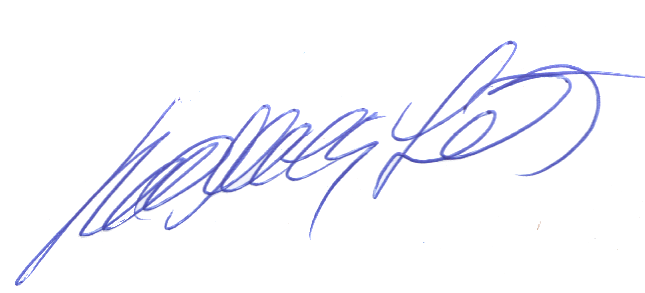 __________________________Roberto Franca Stuckert – PT2GTIPRESIDENTE LABRE-DF